新設特別養護老人ホーム開設に伴い入居者募集開始します◎施設の概要　　施設の種別　　地域密着型特別養護老人ホーム開設　　　　　　　１０月予定定員　　　　　　　３ユニット　　２９名場所　　　　　　　在宅複合施設こまくさ野村の道路をはさんだ南側入居条件　　　　塩尻市に３ケ月以上居住実績があること　　　　　　　　　　介護度３以上の方◎入所決定の流れ　　　①入所申込み　→　ご本人と訪問面接調査　　　②入所判定委員会　→　入所候補者決定　　　③担当者から身元引受人（申込者）にご連絡　　　④入所承諾　→　入所契約　→　入所日相談　→　入所◎入所申込・お問合せ先　　　　場　所　在宅複合施設こまくさ野村　　　　住　所　〒399-0702　塩尻市広丘野村2146　　　　電　話　０２６３－５１－１１２８　　　　　　　申込書　当法人ホームページに掲載してある申込書をダウンロードするかお手数でも上記までお越しください。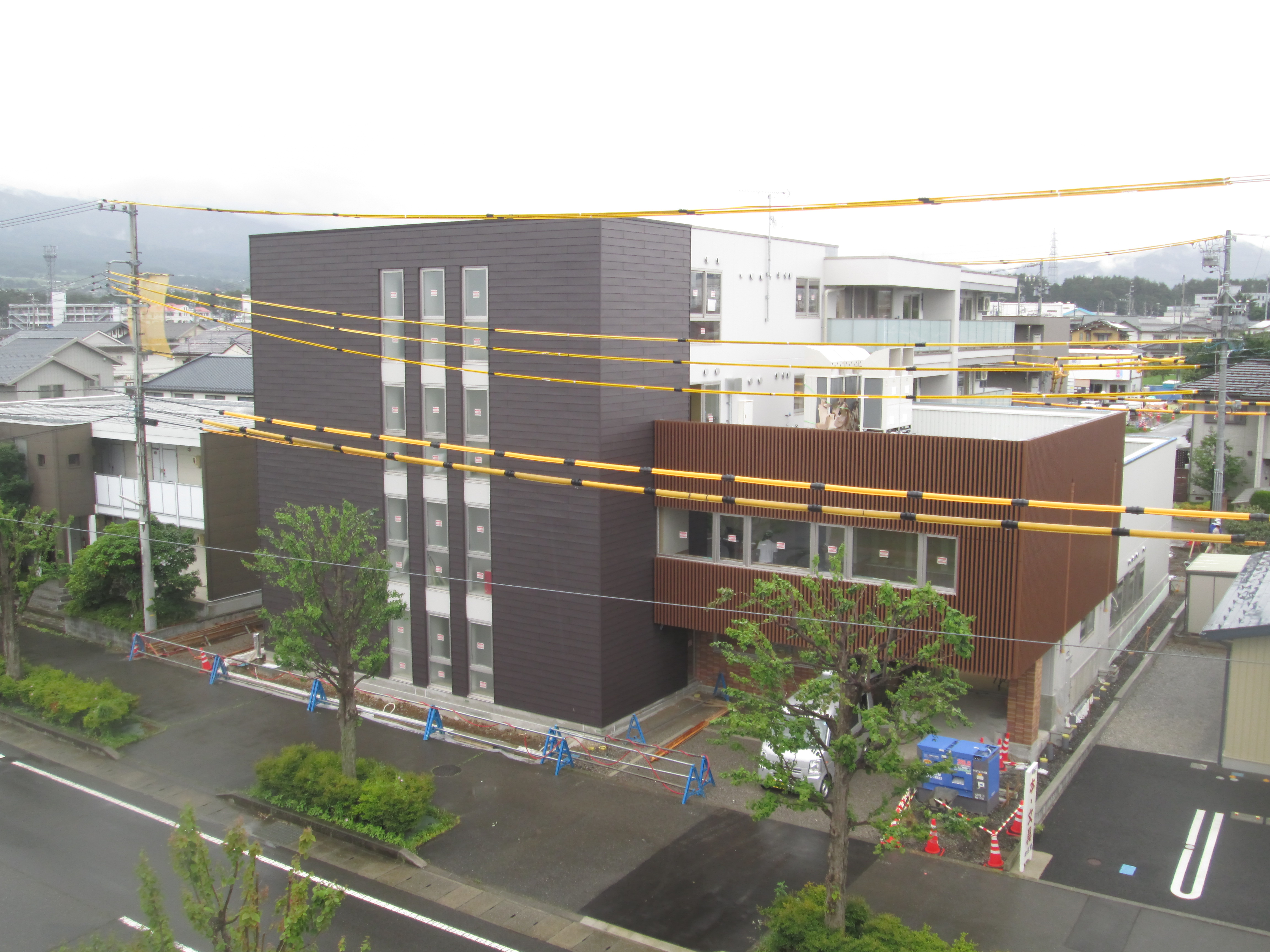 